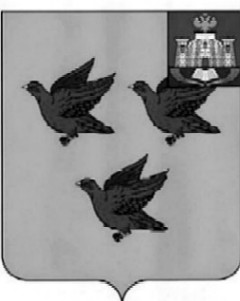 РОССИЙСКАЯ ФЕДЕРАЦИЯОРЛОВСКАЯ ОБЛАСТЬАДМИНИСТРАЦИЯ ГОРОДА ЛИВНЫПОСТАНОВЛЕНИЕ30 мая 2023 года                                                                                     № 427            г. ЛивныО проведении общественных обсуждений по вопросу предоставления разрешения на  условно разрешенный вид использованияземельного участка В соответствии со статьей 39 Градостроительного кодекса Российской Федерации, Уставом города Ливны, решением Ливенского городского Совета народных депутатов от 27 апреля 2018 г. № 22/254-ГС «Об утверждении положения об организации и проведении общественных обсуждений или публичных слушаний по вопросам градостроительной деятельности на территории города Ливны Орловской области»,  администрация    города Ливны  п о с т а н о в л я е т:1. Назначить общественные обсуждения по вопросу предоставления разрешения на  условно разрешенный вид использования «Для индивидуального жилищного строительства» (код 2.1 по ПЗЗ и классификатору) земельного участка с кадастровым номером 57:26:0010310:77, расположенного по адресу: Российская Федерация, Орловская область, городской округ город Ливны, город Ливны, улица Пролетарская, з/у 17б.2. Определить дату проведения общественных обсуждений с 9 июня по 19 июня 2023 года.3. Определить отдел архитектуры и градостроительства администрации города уполномоченным органом по организации общественных обсуждений, сбору предложений и замечаний по данному вопросу.4. Отделу архитектуры и градостроительства администрации города обеспечить размещение экспозиции, демонстрационных материалов по теме общественных обсуждений по адресу: г.Ливны, ул.Ленина, д.3 (фойе).5. Предложения и замечания по рассматриваемому вопросу принимаются в письменной форме по адресу: Орловская область, г.Ливны, ул.Ленина, д.7, каб.№3, в рабочие дни с 8.00 до 17.00, перерыв с 13.00 до 14.00 часов или в электронной форме на сайте администрации города Ливны http://www.adminliv.ru, в разделе «Интернет-Приемная».6. Опубликовать настоящее постановление в газете «Ливенский вестник» и разместить на официальном сайте в сети Интернет.7. Контроль за исполнением настоящего постановления возложить на начальника отдела архитектуры и градостроительства администрации города Ливны. Исполняющий обязанностиглавы города                                                                                      Л.И.Полунина